Урок 3. Установка программного обеспечения Arduino IDE, подключение платы к компьютеру.Для установки программного обеспечения и подключения контроллера Arduino UNO R3 к компьютеру необходимы:плата контроллера;USB кабель (обычно дается в комплекте);персональный компьютер с ОС Windows, подключенный к интернету.Плата может получать питание от USB порта компьютера, поэтому внешний блок питания не требуется.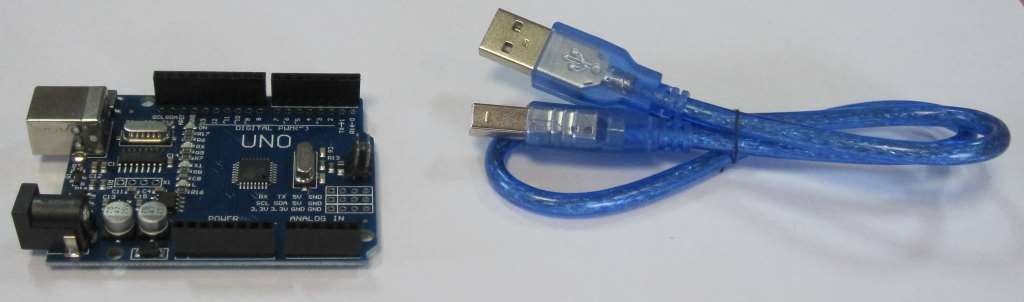 Установка интегрированной среды разработки  Arduino IDE.Прежде всего, необходимо загрузить последнюю версию программы. Загрузить ZIP архив можно с официального сайта поддержки систем Ардуино по этой ссылке. Необходимо выбрать строку с нужной операционной системой – Windows ZIP file...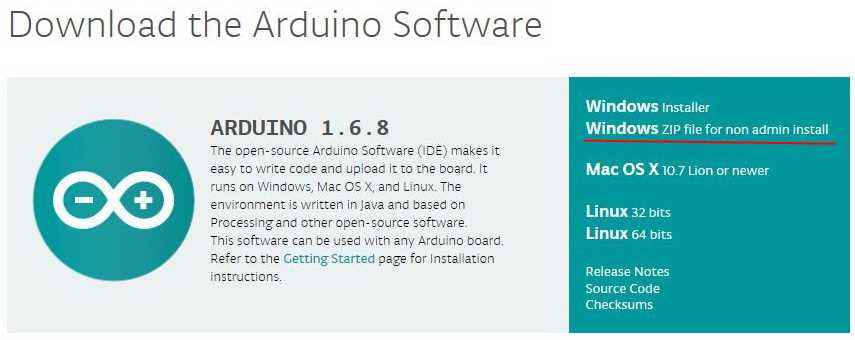 Создать папку, например Arduino, и распаковать в нее zip файл.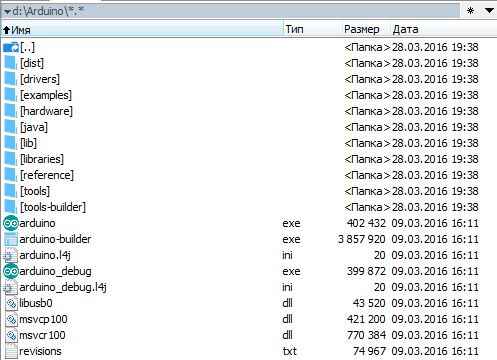 Подключение платы Ардуино.С помощью USB кабеля подключите плату к компьютеру. Должен загореться светодиод (с маркировкой ON), показывающий, что на плату поступает питание.Установка драйвера.Мне известны платы Arduino UNO R3 использующие в качестве моста USB-UARTмикросхему ATmega16U2  (оригинальный вариант)микросхему CH340G (китайский клон).Процессы установки драйверов для этих вариантов отличаются.Установка драйвера для ARDUINO UNO с преобразователем интерфейсов ATmega16U2.После подключения платы к компьютеру Windows сама начнет процесс установки драйвера. Через некоторое время появится сообщение о неудачной попытке.Драйвер надо устанавливать вручную.  Для этого переходим  Пуск –> Панель управления –> Система –> Диспетчер устройств.В разделе Порты (COM и LPT) должно быть устройство  Arduino UNO с предупреждающим желтым значком.Щелкаем правой кнопкой мыши по значку.Выбираем Обновить драйвер.Дальше Выполнить поиск драйверов на этом компьютере.Вручную указать место размещения драйвера. Файл ArduinoUNO.inf находится в каталоге Drivers папки, куда распакован архив.В разделе Порты (COM и LPT) появляется новый, виртуальный COM. Его номер надо запомнить.Установка драйвера для ARDUINO UNO с преобразователем интерфейсов CH340G (китайский клон).После подключения платы к компьютеру, Windows сама начнет процесс установки драйвера.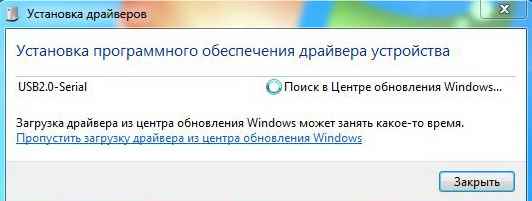 Через некоторое время появится сообщение о неудачной попытке.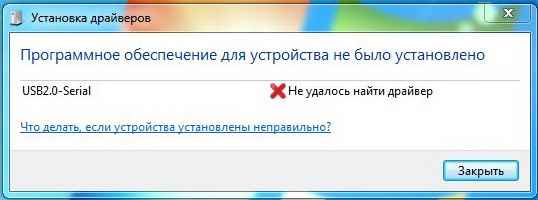 Драйвер надо устанавливать вручную.  Для этого переходим  Пуск –> Панель управления –> Система –> Диспетчер устройств.Появилось новое устройство USB2.0-Serial с желтым предупреждающим значком.Запускаем установочный файл ch341ser.exe.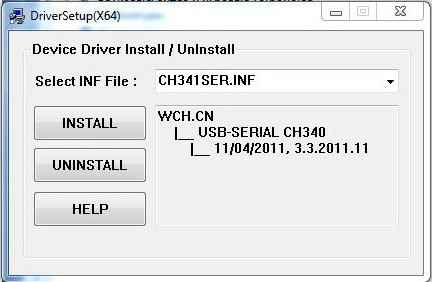 Выбираем INSTALL.Ждем сообщение об успешной установке.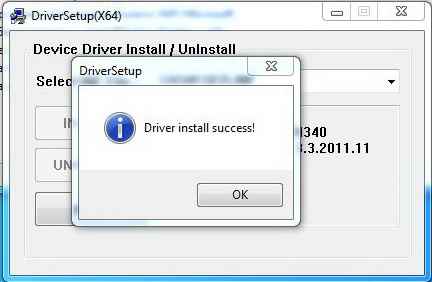 В диспетчере устройств появляется новое устройство USB-SERIAL CH340.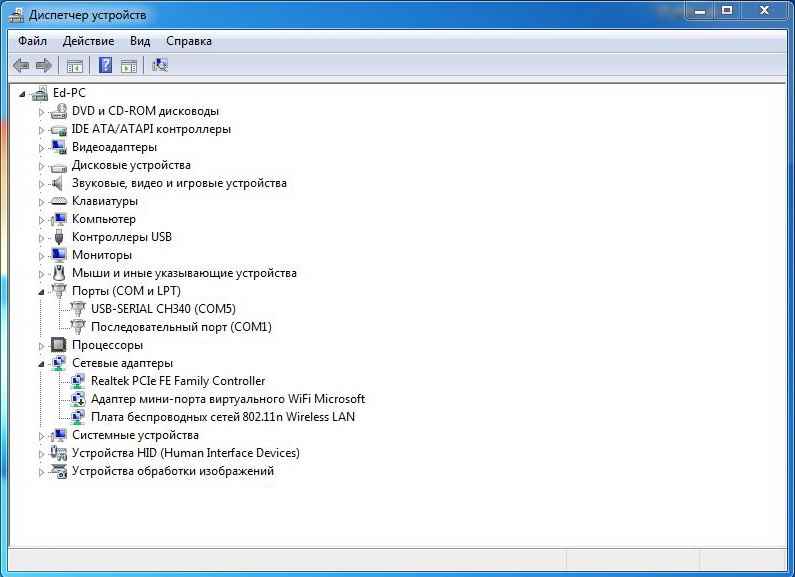 Необходимо запомнить номер COM порта.апуск интегрированной среды разработки Arduino IDE.Запускаем файл arduino.exe.Выбираем тип платы Ардуино:  Инструменты -> Плата -> Arduino UNO.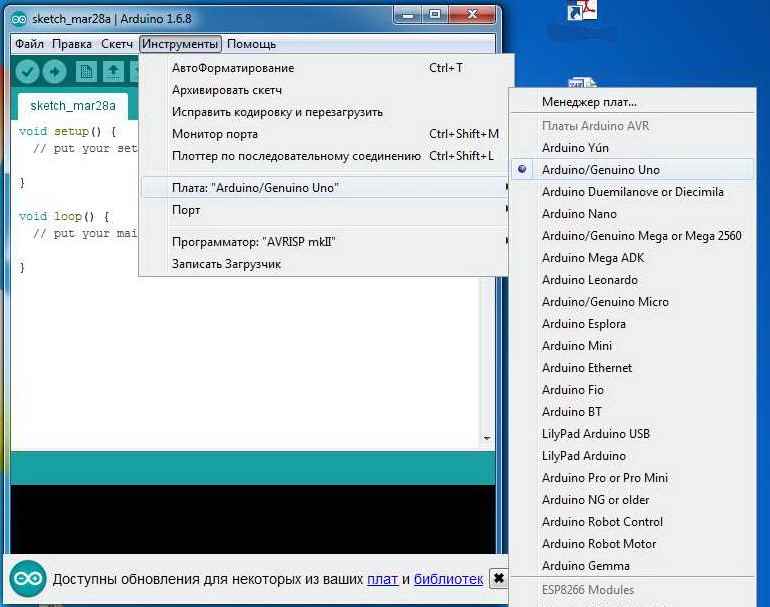 Необходимо указать номер COM порта: Инструменты -> Порт.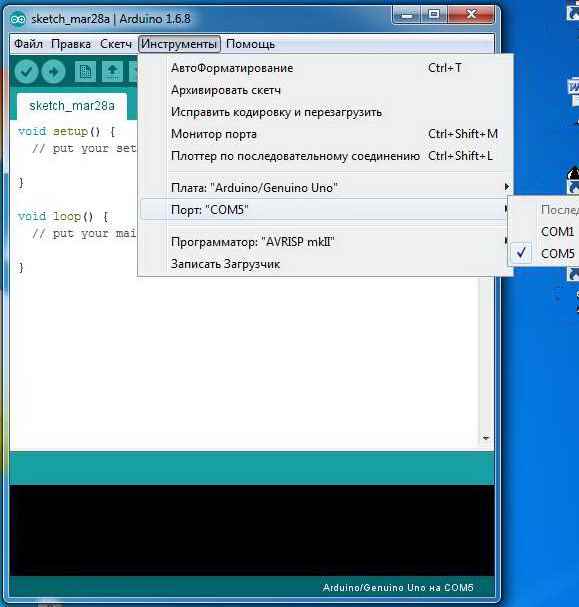 Для проверки работы системы можно запустить первый скетч – мигающий светодиод. Для этого: Файл -> Примеры -> 01.Basics -> Blink.Нажимаем кнопку Загрузка.Ждем пока программа загрузится и светодиод  на плате, обозначенный букой L, начинает мигать примерно раз в секунду. Значит все сделали правильно.